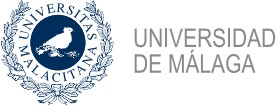 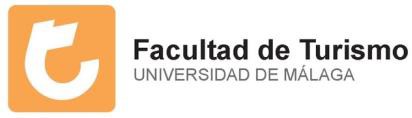 TABLA DE RECONOCIMIENTOS DE MOVILIDAD ESTUDIANTILRO CRAIOVA01CURSO 2022/2023Asignaturas en Destino:Asignaturas en Destino:Asignaturas en Destino:Asignaturas en Destino:Reconocidas en el Grado en TurismoReconocidas en el Grado en TurismoReconocidas en el Grado en TurismoReconocidas en el Grado en TurismoReconocidas en el Grado en TurismoCódigo de la asignaturaAsignatura destinoSemestresCréditosCódigo de la asignaturaNombre de la asignaturaTipoSemestresCréditosD20EAL102ManagementSM15OPBOLSA DE OPTATIVIDADOM(Optativa Manual)1er CUATRIMESTRE30D20EAL105Basic ITSM15D20EAL321MarketingSM15D20EAL325Business Information SystemsSM14D20IBM314International TourismSM16D20EAL548Communication in EnglishSM13D20EAL107Foreign Language 1SM12Asignaturas en Destino:Asignaturas en Destino:Asignaturas en Destino:Asignaturas en Destino:Reconocidas en el Grado en CC. Gastronómicas y Gest. HoteleraReconocidas en el Grado en CC. Gastronómicas y Gest. HoteleraReconocidas en el Grado en CC. Gastronómicas y Gest. HoteleraReconocidas en el Grado en CC. Gastronómicas y Gest. HoteleraReconocidas en el Grado en CC. Gastronómicas y Gest. HoteleraCódigo de la asignaturaAsignatura destinoSemestresCréditosCódigo de la asignaturaNombre de la asignaturaTipoSemestresCréditosD20EAL107Foreign language 1SM12304Inglés Aplicado a la Gastronomía y la Gestión HoteleraOU(Obligatoria)1er CUATRIMESTRE6D20EAL548Communication in englishSM13301Contabilidad FinancieraOU(Obligatoria)1er CUATRIMESTRE6D20EAL102ManagementSM150Bolsa de optatividadOM(Optativa Manual)1er CUATRIMESTRE14D20EAL323Business accountingSM14D20EAL321European economicsSM16D20IBM314International tourismSM16